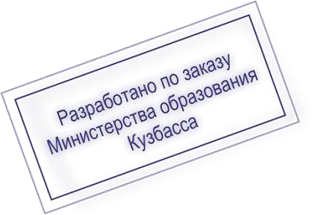 ПРИМЕРНОЕ 20-ДНЕВНОЕ МЕНЮ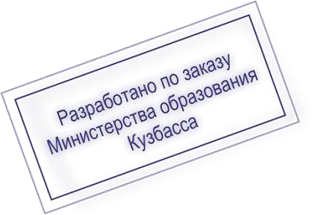 ШКОЛЬНЫХ ОБЕДОВ ВАРИАНТ № 2 ДЛЯ ОБУЧАЮЩИХСЯ 1-4 КЛАССОВСентябрь – октябрь 2022г без салатовI НЕДЕЛЯПищевая/энергетич еская ценность Б/Ж/У/Эн.цен.(ккал)II НЕДЕЛЯПищевая/энергетическа я ценностьБ/Ж/У/ Эн.цен.(ккал)ПОНЕДЕЛЬНИКВыход, гр.Пищевая/энергетич еская ценность Б/Ж/У/Эн.цен.(ккал)ПОНЕДЕЛЬНИКВыход, гр.Пищевая/энергетическа я ценностьБ/Ж/У/ Эн.цен.(ккал)Фрукты в ассортименте (слива)1000,8/0,3/9,6/49Фрукты в ассортименте(виноград)1000,6/0,6/15,4/72Щи с мясом и сметаной2006,0/6,28/7,12/109,74Суп куриный с вермишелью2004,8/7,6/9/123,6Плов из булгура с мясом NEW25024,03/28,43/37,97/494,25Гуляш9018,13/17,05/3,69/240,96Хлеб пшеничный/ржаной30/202,13/0,21/13,26/72/1,14/0,22/7,44/36,26Рис отварной с маслом1503,3/4,95/32,25/186,45Компот из сухофруктов2000,4/0/27/110Хлеб пшеничный/ржаной30/202,13/0,21/13,26/72/1,14/0,22/7,44/36,26Компот из смеси фруктов иягод2000,26/0/15,46/62ВТОРНИКВТОРНИККукуруза консервированная601,320,24/8,82/40,8Горошек консервированный601,86/0,12/4,26/24,6Суп рыбный с крупой (рыбныеконсервы)2005/8,6/12,6/147,8Щи вегетарианские сосметаной2001,8/5,4/7,2/84,8Медальоны куриные с томатным10516,69/13,86/10,69/234,9Запеканка из печени со9011,61/7,02/2,52/119,43соусом и зеленью/ Чахохбили9020,25/15,57/2,34/230,13сливочным соусом/ Печень9013,7/7,7/3,3/138,15По-строгановскиКартофельное пюре с маслом /1503,3/7,8/22,35/173,1Макароны отварные с маслом1506,45/4,05/40,2/223,65Картофель отварной с маслом и1503,3/3,9/25,69/151,35зеленьюХлеб пшеничный/ржаной30/202,13/0,21/13,26/72/Хлеб пшеничный/ржаной45/403,19/0,31/19,89/108/1,14/0,22/7,44/36,262,64/0,48/16,08/79,2Компот из смеси фруктов и ягод2000,26/0/15,46/62Кисель витаминизированныйплодово – ягодный2000/0/20/80,6СРЕДАСРЕДАОгурцы порционные600,48/0,06/1,56/8,4Помидоры порционные600,66/0,12/2,28/14,4Свекольник с мясом и сметаной2005,88/8,82/9,6/142,2Уха с рыбой2007,2/6,4/8/117,6Филе птицы в кисло-сладкомсоусе NEW9013,94/16,18/5,21/224,21Курица запеченная с соусом изеленью NEW9024,03/19,83/1,61/279,17Спагетти отварные с маслом1506,45/4,05/40,2/223,65Каша гречневая рассыпчатая смаслом1507,2/5,1/33,9/210,3Хлеб пшеничный/ржаной30/202,13/0,21/13,26/72/Хлеб пшеничный/ржаной20/201,4/0,14/8,8/481,14/0,22/7,44/36,261,14/0,22/7,44/36,26Чай с сахаром2000,2/0/11/44,8Сок фруктовый2000/0/24,2/96,6ЧЕТВЕРГЧЕТВЕРГФрукты в ассортименте (яблоко)1500,6/0/16,95/69Огурцы порционные600,48/0,06/1,56/8,4Суп из овощей с гренками200/102,15/2,28/13,12/81,67Суп гороховый с мясом2009/5,6/13,8/141Котлета мясная (говядина,9015,21/14,04/8,91/222,75Жаркое с мясом24020,88/8,88/24,48/428,64свинина, курица)/90Гуляш (говядина)18,13/17,05/3,69/240,96Каша гречневая рассыпчатая с1507,2/5,1/33,9/210,3Хлеб пшеничный/ржаной30/202,13/0,21/13,26/72/маслом1,14/0,22/7,44/36,26Хлеб пшеничный/ржаной20/201,4/0,14/8,8/481,14/0,22/7,44/36,26Компот из сухофруктов2000,4/0/27/110Сок фруктовый2000,8/0,2/23,2/94,4ПЯТНИЦАПЯТНИЦАМаринад из моркови601,2/4,26/6,18/67,92Фрукты в ассортименте(яблоко)1500,6/0/16,95/69Суп картофельный с мясом2006/5,4/10,8/115,6Борщ с мясом и сметаной2005,74/8,78/8,74/138,04Рыба тушенная с овощами9012,42/2,88/4,59/93,51Запеканка из рыбы NEW/9011,61/6,78/6,37/133,21Рыба запеченная под сырно-9019,71/15,775/6,21/245,34овощной шапкойРис отварной с маслом1503,3/4,95/32,25/186,45Сложный гарнир №1100/504,15/10,86/18,64/189,12(картофельное пюре, фасоль,морковь, лук)2,4/6,9/14,1/128,85/Рагу овощное с маслом150Хлеб пшеничный/ржаной45/403,19/0,31/19,89/108/Хлеб пшеничный/ржаной45/253,19/0,31/19,89/108/2,64/0,48/16,08/79,21,42/0,27/9,3/45,32Напиток плодово – ягодныйвитаминизированный2000/0/19,2/76,8Чай с сахаром2000,2/0/11/44,8III НЕДЕЛЯIII НЕДЕЛЯIII НЕДЕЛЯIII НЕДЕЛЯIV НЕДЕЛЯIV НЕДЕЛЯПОНЕДЕЛЬНИКПОНЕДЕЛЬНИКПОНЕДЕЛЬНИКВыход, гр.Пищевая/энергетич еская ценность Б/Ж/У/Эн .цен.(ккал)ПОНЕДЕЛЬНИКВыход, гр.Пищевая/энергетическа я ценностьБ/Ж/У// Эн.ц//н.(ккал)Горошек консервированныйГорошек консервированныйГорошек консервированный601,86/0,12/4,26/24,6Фрукты в ассортименте(яблоко)1500,6/0/16,95/69Суп картофельный с фасольюСуп картофельный с фасольюСуп картофельный с фасолью2006,66/5,51/8,75/111,57Суп картофельный с мясом2005,78/5,5/10,8/115,7Филе птицы тушенное в томатномФиле птицы тушенное в томатномФиле птицы тушенное в томатном9014,85/13,32/5,94/202,68Филе птицы тушеное с9015,76/13,35/1,61/190,46соусесоусесоусеовощами (филе птицы, лук,морковь, томатная паста,сметана)Каша гречневая рассыпчатая смасломКаша гречневая рассыпчатая смасломКаша гречневая рассыпчатая смаслом1507,2/5,1/33,9/210,3Каша перловая рассыпчатаяс маслом1503,6/4,95/24,6/156,6Хлеб пшеничный/ржанойХлеб пшеничный/ржанойХлеб пшеничный/ржаной20/201,4/0,14/8,8/48Хлеб пшеничный/ржаной30/252,13/0,21/13,26/72/1,14/0,22/7,44/36,261,42/0,27/9,3/45,32Компот из сухофруктовКомпот из сухофруктовКомпот из сухофруктов2000,4/0/27/110Напиток плодово – ягодныйвитаминизированный2000/0/19,8/81,6ВТОРНИКВТОРНИКФрукты в ассортименте (яблоко)Фрукты в ассортименте (яблоко)Фрукты в ассортименте (яблоко)1500,6/0/16,95/69Огурцы порционные600,48/0,06/1,56/8,4Борщ с мясом и сметанойБорщ с мясом и сметанойБорщ с мясом и сметаной2005,74/8,78/8,74/138,04Суп томатный с курицей,фасолью и овощами2005,67/6,42/8,46/118,37Запеканка куриная под сырной шапкой NEW / Курицазапеченная с сыромЗапеканка куриная под сырной шапкой NEW / Курицазапеченная с сыромЗапеканка куриная под сырной шапкой NEW / Курицазапеченная с сыром909520,17/20,31/2,09/274,023,46/16,34/0,57/243,58Пельмени отварные с маслом и зеленью /Бигос с мясом150/724012,68/18,4/23,26/311,0325,25/27,65/13,69/407,89Спагетти отварные с масломСпагетти отварные с масломСпагетти отварные с маслом1506,45/4,05/40,2/223,65Хлеб пшеничный/ржаной45/403,19/0,31/19,89/108/2,64/0,48/16,08/79,2Хлеб пшеничный/ржанойХлеб пшеничный/ржанойХлеб пшеничный/ржаной20/201,4/0,14/8,8/48Компот из смеси фруктов и2000,26/0/15,46/621,14/0,22/7,44/36,26ягодКомпот из смеси фруктов и ягодКомпот из смеси фруктов и ягодКомпот из смеси фруктов и ягод2000,26/0/15,46/62СРЕДАСРЕДАСРЕДАСРЕДАПомидоры порционныеПомидоры порционныеПомидоры порционные600,66/0,12/2,28/14,4Фрукты в ассортименте(виноград)1000,6/0,6/15,4/72Щи с мясом и сметанойЩи с мясом и сметанойЩи с мясом и сметаной2006,0/6,28/7,12/109,74Борщ с мясом и сметаной2005,74/8,78/8,74/138,04Фрикадельки рыбные с рисом в сливочном соусе NEW/Рыба под соусом сливочным сзеленьюФрикадельки рыбные с рисом в сливочном соусе NEW/Рыба под соусом сливочным сзеленьюФрикадельки рыбные с рисом в сливочном соусе NEW/Рыба под соусом сливочным сзеленью909012,04/8,3/9,79/161,8416,99/6,36/3,06/136,12Фрикадельки куриные с красным соусом / Чахохбили909013,03/8,84/8,16/156,2120,25/15,57/2,34/230,13Картофельное пюре с маслом / Картофель отварной с маслом и зеленьюКартофельное пюре с маслом / Картофель отварной с маслом и зеленьюКартофельное пюре с маслом / Картофель отварной с маслом и зеленью1501503,3/3,9/25,6/151,353,3/7,8/22,35/173,1Картофельное пюре с маслом /Картофель отварной с маслом и зеленью1501503,3/7,8/22,35/173,13,3/3,9/25,6/151,35Хлеб пшеничный/ржанойХлеб пшеничный/ржанойХлеб пшеничный/ржаной50/453,8/0,4/24,6/117,5Хлеб пшеничный/ржаной30/202,13/0,21/13,26/72/2,97/0,54/18,09/89,11,14/0,22/7,44/36,26Сок фруктовыйСок фруктовыйСок фруктовый2000/0/19,6/78Сок фруктовый2000/0/22,8/92ЧЕТВЕРГЧЕТВЕРГЧЕТВЕРГЧЕТВЕРГФрукты в ассортименте (слива)Фрукты в ассортименте (слива)Фрукты в ассортименте (слива)1000,8/0,3/9,6/49Помидоры порционные600,66/0,12/2,28/14,4Суп картофельный с макароннымиизделиями NEWСуп картофельный с макароннымиизделиями NEWСуп картофельный с макароннымиизделиями NEW2005,51/4,83/14,47/123,38Суп из тыквы с гренками200/102,32/2,28/13,15/82Гуляш по-венгерски NEWГуляш по-венгерски NEWГуляш по-венгерски NEW9014,42/13,68/4,17/198,05Мясо тушеное9017,99/16,59/2,87/232,87Рис отварной с масломРис отварной с масломРис отварной с маслом1503,3/4,95/32,25/186,45Макароны отварные смаслом1506,45/4,05/40,2/223,65Хлеб пшеничный/ржанойХлеб пшеничный/ржанойХлеб пшеничный/ржаной30/202,13/0,21/13,26/72/Хлеб пшеничный/ржаной20/201,4/0,14/8,8/481,14/0,22/7,44/36,261,14/0,22/7,44/36,26Отвар из шиповникаОтвар из шиповникаОтвар из шиповника2000,8/0/24,6/101,2Компот из сухофруктов2000,4/0/27/110ПЯТНИЦАПЯТНИЦАПЯТНИЦАПЯТНИЦАМаринад из морковиМаринад из морковиМаринад из моркови601,2/4,26/6,18/67,92Ассорти из свежих овощей600,57/0,36/1,92/11,4Суп гороховый с мясомСуп гороховый с мясомСуп гороховый с мясом2005,74/8,78/8,74/138,04Суп куриный с булгуром,помидорами и перцем NEW2004,66/7,31/7,08/112,51Биточек из птицы/Филе птицыБиточек из птицы/Филе птицыБиточек из птицы/Филе птицы9016,56/14,22/11,7/240,93Зраза мясная ленивая /9018,7/19,2/7,5/278,28/запеченное с помидорамизапеченное с помидорамизапеченное с помидорами9020,25/11,2/1,3/189,9Бефстроганов9018,49/18,54/3,59/256Картофель запеченныйКартофель запеченныйКартофель запеченный1503,15/4,5/17,55/122,85Сложный гарнир №1 (картофельное пюре, фасоль, морковь, лук)/Рагу овощное с маслом100/504,15/10,86/18,64/189,12Сложный гарнир №1 (картофельное пюре, фасоль, морковь, лук)/Рагу овощное с маслом2,4/6,9/14,1/128,85Сложный гарнир №1 (картофельное пюре, фасоль, морковь, лук)/Рагу овощное с маслом150Хлеб пшеничный/ржанойХлеб пшеничный/ржанойХлеб пшеничный/ржаной45/303,19/0,31/19,89/108/Хлеб пшеничный/ржаной45/403,19/0,31/19,89/108/1,71/0,33/11,16/54,392,64/0,48/16,08/79,2Чай с сахаромЧай с сахаромЧай с сахаром2000,2/0/11/44,8Чай с сахаром2000,2/0/11/44,8